CARTA COMPROMISO DEL TUTORFECHA Y LUGAR __________________________________________.Por medio de la presente se hace constar que el (la) tutor (a) 	, ha aceptado participar en el Programa Brigadas Universitarias en la Empresa (BUES), de la Dirección General de Vinculación, coordinado por el Departamento de Vinculación con el Sector Productivo de la Universidad Veracruzana, a través de la experiencia educativa 	.Por lo anterior, se compromete a apoyar a los estudiantes de la entidad académica Facultad de Contaduría y Administración Xalapa, para la elaboración de 	, para la empresa 	.Asimismo, se compromete a que toda la información que se le otorgue durante la participación de dicho programa se utilizará de forma ética y confidencial, acudiendo puntualmente a las citas con el empresario y estudiantes que participen en dicho programa, respetando los tiempos señalados en el programa durante el periodo 	, Es de su conocimiento que esta carta compromiso no implica relación laboral alguna con las instituciones o con la coordinación del programa, su finalidad es para comprobar la práctica profesional en la experiencia académica.FIRMA DEL TUTOR.SECCIÓN: 	EQUIPO: 	DATOS ADICIONALES DEL TUTOR.DIRECCIÓN:	TELÉFONO: 	CELULAR: 	CORREO ELECTRÓNICO: 	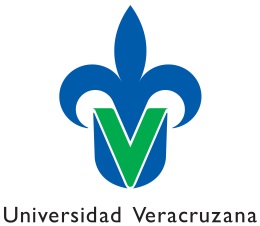 UNIVERSIDAD VERACRUZANAFACULTAD DE CONTADURÍA Y ADMINISTRACIÓN – XALAPABRIGADAS UNIVERSITARIAS EN LA EMPRESA (BUES)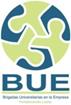 